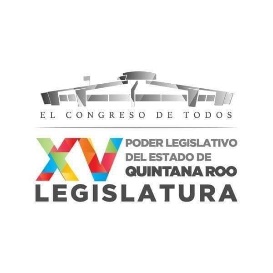 Instrucciones: Lea cuidadosamente antes de contestar la siguiente solicitud de beca.                                                                      Folio: _____________    Fecha: _______________Beca solicitada: Promedio General:       Beca solicitada: Promedio General:       1. Información Personal del Alumno1. Información Personal del Alumno1. Información Personal del Alumno1. Información Personal del Alumno1. Información Personal del Alumno1. Información Personal del AlumnoNombre (completo): Apellido paterno:     Apellido materno:    Nombre (completo): Apellido paterno:     Apellido materno:    Nombre (completo): Apellido paterno:     Apellido materno:    Nombre (completo): Apellido paterno:     Apellido materno:    Edad:  añosSexo: Estado Civil: Celular: Celular: E-mail: @ E-mail: @ E-mail: @ Lugar de Nacimiento:                                                                        Ciudad	        Municipio	EstadoCURP: RFC: Lugar de Nacimiento:                                                                        Ciudad	        Municipio	EstadoCURP: RFC: Lugar de Procedencia:                                                              Ciudad	        Municipio	EstadoLugar de Procedencia:                                                              Ciudad	        Municipio	EstadoLugar de Procedencia:                                                              Ciudad	        Municipio	EstadoLugar de Procedencia:                                                              Ciudad	        Municipio	EstadoInformación de domicilioTipo de vialidad: Calle:  No:  Cruzamientos:  Colonia:  Ciudad/Comunidad:  Municipio:  Estado:  País:  Código postal: Información de domicilioTipo de vialidad: Calle:  No:  Cruzamientos:  Colonia:  Ciudad/Comunidad:  Municipio:  Estado:  País:  Código postal: Información de domicilioTipo de vialidad: Calle:  No:  Cruzamientos:  Colonia:  Ciudad/Comunidad:  Municipio:  Estado:  País:  Código postal: Información de domicilioTipo de vialidad: Calle:  No:  Cruzamientos:  Colonia:  Ciudad/Comunidad:  Municipio:  Estado:  País:  Código postal: Información de domicilioTipo de vialidad: Calle:  No:  Cruzamientos:  Colonia:  Ciudad/Comunidad:  Municipio:  Estado:  País:  Código postal: Información de domicilioTipo de vialidad: Calle:  No:  Cruzamientos:  Colonia:  Ciudad/Comunidad:  Municipio:  Estado:  País:  Código postal: 2. Datos Académicos del Alumno2. Datos Académicos del Alumno2. Datos Académicos del Alumno2. Datos Académicos del Alumno2. Datos Académicos del AlumnoBachillerato de Procedencia:      Bachillerato de Procedencia:      Bachillerato de Procedencia:      Promedio final del Bachillerato: Promedio final del Bachillerato: Estudios en la Universidad de Quintana Roo: Estudios en la Universidad de Quintana Roo: Estudios en la Universidad de Quintana Roo: Estudios en la Universidad de Quintana Roo: Estudios en la Universidad de Quintana Roo: Unidad Académica: Licenciatura:    Matrícula:      Matrícula:      Semestre que cursa: Número de asignaturas inscritas en Primavera 2019 (incluyendo deportivas, culturales, de idiomas):  Número de asignaturas inscritas en Primavera 2019 (incluyendo deportivas, culturales, de idiomas):  Número de asignaturas inscritas en Primavera 2019 (incluyendo deportivas, culturales, de idiomas):  Número de asignaturas inscritas en Primavera 2019 (incluyendo deportivas, culturales, de idiomas):  Número de asignaturas inscritas en Primavera 2019 (incluyendo deportivas, culturales, de idiomas):  3. Información Familiar3. Información FamiliarVive actualmente:          En caso de Otro Vive actualmente:          En caso de Otro ¿De quién(es) depende económicamente?           En caso de Otro      ¿De quién(es) depende económicamente?           En caso de Otro      ¿Cuántas personas dependen del proveedor(a) de la familia?  ¿Cuántas personas dependen del proveedor(a) de la familia?  ¿Es usted el proveedor de la familia?   (Si responde “No”, seleccione “No Aplica” en la siguiente pregunta)¿Cuántas personas dependen de Usted?  5. Ingresos Familiares5. Ingresos Familiares5. Ingresos Familiares5. Ingresos Familiares5. Ingresos Familiares5. Ingresos FamiliaresProporciona los datos ÚNICAMENTE de las persona (s) de quien (es) dependes económicamente. En el caso de NO depender económicamente de Padre o Madre u otra(s) persona(s), únicamente llene con datos laborales el (los) apartados de USTED o de quién(es) depende económicamente, editando los espacios donde aparece la palabra “No Aplica”.Proporciona los datos ÚNICAMENTE de las persona (s) de quien (es) dependes económicamente. En el caso de NO depender económicamente de Padre o Madre u otra(s) persona(s), únicamente llene con datos laborales el (los) apartados de USTED o de quién(es) depende económicamente, editando los espacios donde aparece la palabra “No Aplica”.Proporciona los datos ÚNICAMENTE de las persona (s) de quien (es) dependes económicamente. En el caso de NO depender económicamente de Padre o Madre u otra(s) persona(s), únicamente llene con datos laborales el (los) apartados de USTED o de quién(es) depende económicamente, editando los espacios donde aparece la palabra “No Aplica”.Proporciona los datos ÚNICAMENTE de las persona (s) de quien (es) dependes económicamente. En el caso de NO depender económicamente de Padre o Madre u otra(s) persona(s), únicamente llene con datos laborales el (los) apartados de USTED o de quién(es) depende económicamente, editando los espacios donde aparece la palabra “No Aplica”.Proporciona los datos ÚNICAMENTE de las persona (s) de quien (es) dependes económicamente. En el caso de NO depender económicamente de Padre o Madre u otra(s) persona(s), únicamente llene con datos laborales el (los) apartados de USTED o de quién(es) depende económicamente, editando los espacios donde aparece la palabra “No Aplica”.Proporciona los datos ÚNICAMENTE de las persona (s) de quien (es) dependes económicamente. En el caso de NO depender económicamente de Padre o Madre u otra(s) persona(s), únicamente llene con datos laborales el (los) apartados de USTED o de quién(es) depende económicamente, editando los espacios donde aparece la palabra “No Aplica”.ParentescoNombre completoLugar de TrabajoDirección del lugar de trabajo(especificar calle, número, colonia, ciudad, estado y país)CargoIngreso MensualPadreMadreUstedParejaHijoHijoOtroSumando todos los ingresos, ¿Cuánto es el ingreso familiar total mensual? Ingreso mensual per cápita (Ingreso mensual total / Número de dependientes económicos)  Sumando todos los ingresos, ¿Cuánto es el ingreso familiar total mensual? Ingreso mensual per cápita (Ingreso mensual total / Número de dependientes económicos)  Sumando todos los ingresos, ¿Cuánto es el ingreso familiar total mensual? Ingreso mensual per cápita (Ingreso mensual total / Número de dependientes económicos)  Sumando todos los ingresos, ¿Cuánto es el ingreso familiar total mensual? Ingreso mensual per cápita (Ingreso mensual total / Número de dependientes económicos)  Sumando todos los ingresos, ¿Cuánto es el ingreso familiar total mensual? Ingreso mensual per cápita (Ingreso mensual total / Número de dependientes económicos)  Sumando todos los ingresos, ¿Cuánto es el ingreso familiar total mensual? Ingreso mensual per cápita (Ingreso mensual total / Número de dependientes económicos)  6. Características y Servicios de la Vivienda Familiar y/o Personal6. Características y Servicios de la Vivienda Familiar y/o Personal6. Características y Servicios de la Vivienda Familiar y/o Personal6. Características y Servicios de la Vivienda Familiar y/o Personal6. Características y Servicios de la Vivienda Familiar y/o Personal6. Características y Servicios de la Vivienda Familiar y/o Personal6. Características y Servicios de la Vivienda Familiar y/o Personal6. Características y Servicios de la Vivienda Familiar y/o Personal6. Características y Servicios de la Vivienda Familiar y/o PersonalTipo de asentamiento: Tipo de asentamiento: Ambiente físico del Hogar: Ambiente físico del Hogar: Ambiente físico del Hogar: La Vivienda es: La Vivienda es: Tipo de Vivienda: No. de habitaciones: Tipo de Vivienda: No. de habitaciones: Tipo de Vivienda: No. de habitaciones: Paredes: Paredes: Techo: Techo: Techo: Pisos: En caso de Otro Pisos: En caso de Otro Transporte que utiliza actualmente:  En caso de Otro Transporte que utiliza actualmente:  En caso de Otro Transporte que utiliza actualmente:  En caso de Otro Servicios: Agua Potable Servicios de Limpieza Agua Potable Servicios de Limpieza Luz Eléctrica Servicios de Vigilancia Teléfono Alumbrado Público Teléfono Alumbrado Público Drenaje Internet Drenaje Internet Pavimentación Cablevisión, Izzi, Sky o Dish Pavimentación Cablevisión, Izzi, Sky o Dish Muebles y/o Artículos Electrónicos:Televisión Refrigerador Televisión Refrigerador Reproductor de DVD Aire Acondicionado Estéreo Computadora y/o Laptop Estéreo Computadora y/o Laptop Lavadora Horno microondas Lavadora Horno microondas Ventilador Videojuegos Ventilador Videojuegos 8. Frecuencia de uso de transporte (exclusivo para beca uqroo bus)8. Frecuencia de uso de transporte (exclusivo para beca uqroo bus)¿Cuántas veces utilizas el UQROOBUS al día?           ¿Cuántas veces utilizas el UQROOBUS al día?           ¿Cuánto gastas de manera mensual para traslado a la UQROO?  De las paradas que se enlistan a continuación ¿En cuál te ubicas para utilizar el UQROOBUS?          ¿Cuánto gastas de manera mensual para traslado a la UQROO?  De las paradas que se enlistan a continuación ¿En cuál te ubicas para utilizar el UQROOBUS?          ¡Consideras que habría que agregar otra parada?   (Si responde “No”, seleccione “No Aplica” en la siguiente pregunta)¿Cuál?  9. Datos de titulación (exclusivo para beca titulación)Modalidad de titulación:          Nombre de tesis, monografía o EGEL:  Director de tesis o monografía:  Fecha probable de titulación:          10. Formalización del CompromisoAviso de privacidad simplificado para el trámite administrativo de solicitud de becas de la Universidad de Quintana Roo. En cumplimiento a la Ley General de Protección General de Datos Personales en Posesión de los Sujetos Obligados y la Ley de Protección de Datos Personales en Posesión de Sujetos Obligados para el Estado de Quintana Roo, la Universidad de Quintana Roo a través del Departamento de Becas y Prácticas Escolares de la Universidad de Quintana Roo, en su calidad de Sujeto Obligado informa que es responsable del tratamiento de los Datos Personales que nos proporcione, los cuales serán protegidos de conformidad con lo dispuesto en los citados ordenamientos y demás que resulten aplicables. Los datos personales que proporcione el alumno o postulante ante el Departamento de Becas y Prácticas Escolares, se utilizarán para cumplir con lo establecido en la normatividad universitaria vigente de los programas de becas que opera este. Así mismo, servirán para integrar el expediente de cada alumno solicitante de alguna de las becas ofertadas, asumiendo la obligación de cumplir con las medidas legales y de seguridad suficientes para proteger los Datos Personales que se hayan recabado. Para mayor detalle consulte, nuestro Aviso de Privacidad Integral en la página institucional http://www.uqroo.mx/ en la sección “Avisos de Privacidad” o bien, de manera presencial en el Departamento de Becas y Prácticas Escolares de esta Universidad y/o áreas homólogas en las Unidades Académicas de Cozumel, Playa del Carmen y Cancún.Otorgo mi consentimiento para que mis datos personales y académicos proporcionados en el presente formato y, en su caso, los contenidos, en el Sistema de Administración Escolar (Portal SAE) sean tratados conforme a lo señalado en el presente aviso de privacidad.Bajo protesta de decir verdad, manifiesto que la información que he proporcionado al H. Comité de Becas de la Universidad de Quintana Roo, a través de la presente solicitud, es verídica, y advertido de las penas de que incurran los falsos declarantes.                                                                                                                                                                        _________________________________________________                                                                                                                                                                                                      Nombre y firma del alumno Aspirante a Beca Congreso del Estado